ПРЕСС-ВЫПУСК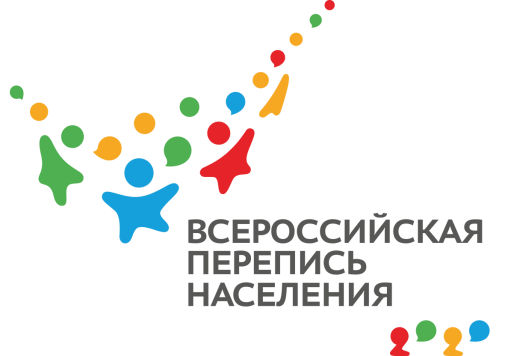 ОБ-83-10/         -ДР от 30.03.2020г.ВПН-2020: ПОРЯДОК В АДРЕСНОМ ХОЗЯЙСТВЕДля сбора данных о населении переписчики будут обходить жилые дома, поэтому важно, чтобы адрес каждого дома был обозначен на номерных табличках и аншлагах. Переписчики будут опрашивать жителей по фактическому месту проживания, а не по адресу регистрации и прописки. Интерактивные карты, загруженные в электронные планшеты, облегчат работу переписчика, но дом без указателей будет сложнее определить. За надлежащий вид адресных указателей несут ответственность юридические и физические лица, которые являются собственниками зданий. Чаще всего проблемы с номерным обозначением домов отмечаются в частном секторе. Помните, что от времени, затраченного на поиски того или иного адреса, зависит не только выполнение работы переписчика в срок, но и ваша безопасность — указатели на домах значительно облегчат поиски нужного адреса для спасательных служб, а также будут способствовать бесперебойной работе сотрудников почты и доставки.  Напоминаем, что Всероссийская перепись населения в Республике Крым пройдет с применением IT-технологий в сентябре 2021 года. Любой крымчанин сможет самостоятельно переписаться на портале «Госуслуги», для чего понадобится стандартная или подтвержденная учетная запись. Переписчики с электронными планшетами обойдут квартиры и дома и опросят жителей, не принявших участие в интернет-переписи. Тем, кто уже переписался на портале, достаточно будет показать код подтверждения. Переписчики будут иметь специальную экипировку и удостоверение, действительное при предъявлении паспорта. Кроме того, будет организована работа переписных участков, в том числе в помещениях многофункциональных центров оказания государственных и муниципальных услуг «Мои документы».Ссылка на источник информации обязательна.Руководитель                                                                                          О.И. Балдина